Get Your S.E.X.Y. On(I’m talking about a tight PARAgraph, not a tight PAIRApants)Follow this fun little pneumonic to make sure that you cram all the informative goodness you need into BOTH your written responses AND your essay paragraphs A SEXY paragraph is structured as follows:Statement	Explanation	eXample(s)	whY is it important?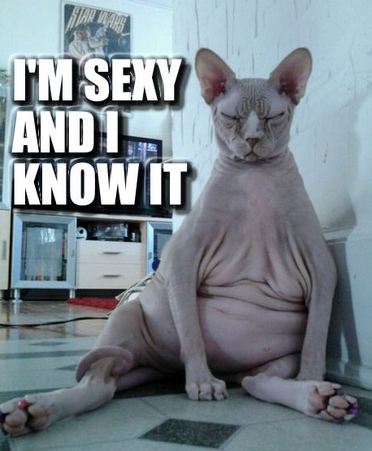 S  State your pointE  Explain your point in detail
X  Give an example/examples to support your point
Y  Why did you make this point?Here, let me break it down for you:Name: ____________________________________Your turn! Fill in this sexy little organizer to practice creating a SEXY paragraph SStatement.Begin with a statement (a sentence or two) describing the main idea of the paragraph. Cats are the best house pets because they make great companions and they require minimal care.EExplanation.Explain your statement in more detail. Expand, elaborate, develop, and clarify.Pets of the feline variety often greet their owners at the door, curl up beside them after a long day, and offer verbal affection in the form of purring. They also have a great texture. In addition to being friendly and furry, cats do not have to be let outside to urinate and can be left alone for extended periods of time.XExample.Give an example (evidence) from the text you are studying, or from research, that supports your main idea. Use paraphrasing or quotations, and cite the author!In her autobiography, veteran cat owner Lori Hammond states: “I’ve cared for 37 cats in my lifetime, and each has brought me a little piece of happiness at a very low cost to my social life.” Her neighbor, a professional breeder of hairless cats who prefers not to be named, agrees.YWhy?Explain why your example is relevant to your topic/thesis/question AND/OR why your point is significant or meaningful (this is sometimes a great place to make a text-text, text-self, text-world connection).While cats certainly seem to be a favorite of several experts, including Ms. Hammond and her neighbor, one certainly does not have to be a cat connoisseur to enjoy friends of the feline variety. With their charming personalities and independent attitudes, cats have the attributes necessary to please a wide variety of potential pet owners.SStatement.Begin with a statement (a sentence or two) describing the main idea of the paragraph. EExplanation.Explain your statement in more detail. Expand, elaborate, develop, and clarify.XExample.Give an example (evidence) from the text you are studying, or from research, that supports your main idea. Use paraphrasing or quotations, and cite the author!YWhy?Explain why your example is relevant to your topic/thesis/question AND/OR why your point is significant or meaningful (this is sometimes a great place to make a text-text, text-self, text-world connection).